Job DescriptionMain FunctionsThe main function of the post is to work in conjunction with the Management Team to provide personal care and domestic support to nominated residents. You will respond to personal care needs which will include moving and handling, bathing and toileting. You will also be responsible for the cleaning programme for bedrooms and en-suite facilities for these nominated residents.Job ActivitiesPerson Specification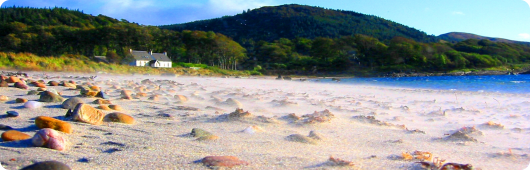 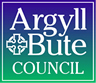 Job Title:Assistant Social Care WorkerAssistant Social Care WorkerAssistant Social Care WorkerDepartmentCommunity Services   Section: Adult ServicesLocation: Struan LodgeGrade:  LGE6Responsible To:Unit ManagerUnit ManagerUnit ManagerCriteria / AttributesEssentialDesirableQualifications / TrainingGood general educationSVQ 2 in Social Care or other relevant qualificationExperienceUnderstanding of the needs of the elderly personWork in the field of older people’s services and be able to assist in the creation of an environment where social, emotional and physical needs are met.Training in the field of elderly care.Skills/KnowledgeKnowledge of needs of the older person and issues facing them and their carers.Aware of the Council’s aims and objectives.Awareness of policies and procedures.Personal QualitiesAdaptable to changing situations.Good communication skills, both verbal and written.An ability to function as part of a team.Other RequirementsSuccessful applicant to undertake appropriate mandatory and SVQ level training.Successful applicant will apply to Protecting Vulnerable Groups for disclosure.